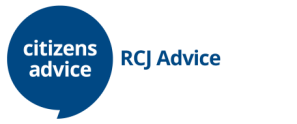 Job Title:		Enfield Homelessness Prevention Solicitor Supervised by        RCJ Advice Director of Legal Services  Salary:	£39,459 per annum Hours:	           35 hours per weekStatus: 		Permanent This is a unique opportunity to ensure private tenants are supported to defend inappropriate Section 21 notices through an innovative partnership between RCJ Advice & Citizens Advice Enfield together with Enfield Council. You will provide direct legal advice and representation to clients referred by Citizens Advice Enfield or Enfield Council’s Housing Service. You will be an 'authorised litigator' and qualified solicitor, at least 5 years post qualified with experience of conduct cases on behalf of clients, and defending proceedings. You will be based at Citizens Advice Enfield 4 days a week and be based within the RCJ Advice housing team one day a week. This post is required urgently so please apply as soon as possible. As soon as we identify a suitable applicant this vacancy will close..  Our benefits package includes 30 days holiday and we work at 9am – 5pm day.  APPLICATION DETAILS AVAILABLE ON REQUEST FROM http://www.rcjadvice.org.uk/about-us/working-for-us/closing date for submissions 9am Monday 26th September – pleae note if we receive an application from a suitable candidate this date may not apply – Please apply as soon as possible.  